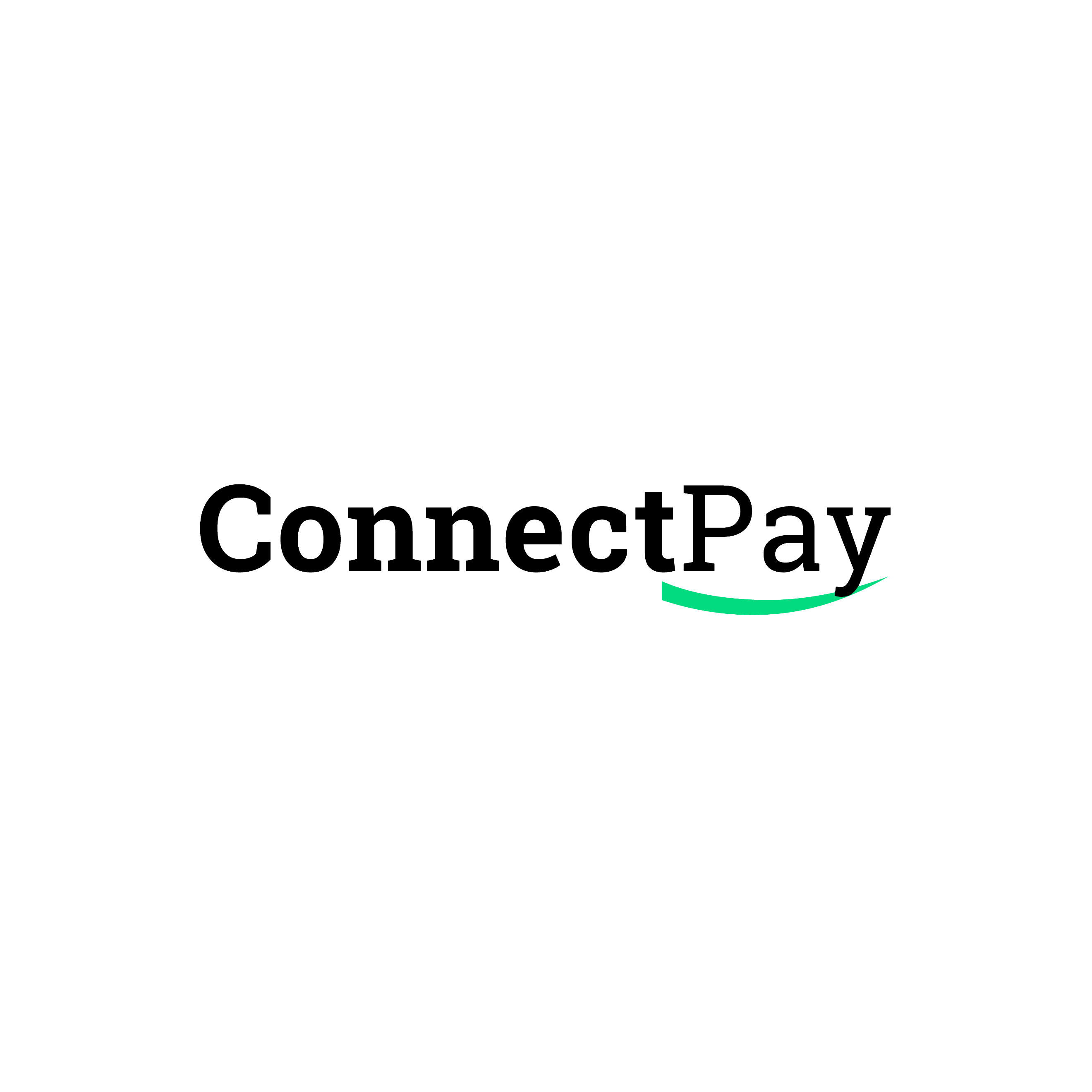 To “ConnectPay”Request to assign additional online banking userDD/MM/YYYY[legal form, title], a company established and acting legally under the laws of [country] company code: [code], registered office address: [address], address for correspondence (if it is different from registered office address): [address]Requests to add additional online banking user with following powers:Online banking user (details provided below) can login to payment account, see all account’s information: balance, statements, all transactions, can create and make payments from ConnectPay online payment account. This power of attorney is valid until DD/MM/YYYY. Upon the expiry of the term of the power of attorney or revocation thereof prior to the expiry of the term, I take responsibility to notice „ConnectPay” in written in ways stated in General Terms and Conditions.[legal form, title][duty, name, surname of a person who confirms the power of attorney]___________________________[Signature][Seal]Personal DetailsPersonal DetailsPersonal DetailsFirst NameLast NameDate of BirthAddressResidence addressEmail addressMobile phone numberType of documentPassport/ID cardPassport/ID cardDocument numberIssue dateIssue dateExpiry dateID issue countryPolitically Exposed Person statusYes/No - If yes, please state the role/positionYes/No - If yes, please state the role/positionI confirm that the information given in this form is true, complete and accurate.Full name: Date:  Signature:I confirm that the information given in this form is true, complete and accurate.Full name: Date:  Signature:I confirm that the information given in this form is true, complete and accurate.Full name: Date:  Signature: